Lesson 5 – The Great Ocean Plastic Problem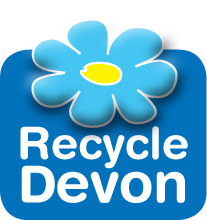 Subject: Geography/ScienceYear: (Suitable for any KS2 class)Year: (Suitable for any KS2 class)Class: Date: Day: Day: Time/session: Topic: Litter Topic: Litter Topic: Litter Topic: Litter Links to National Curriculum: KS1: Geography – continents and oceans (should be revision)KS2: Geography – identifying key aspects of physical geography, using mapsYr4 Science: environmental changeLinks to National Curriculum: KS1: Geography – continents and oceans (should be revision)KS2: Geography – identifying key aspects of physical geography, using mapsYr4 Science: environmental changeLearning objectives:To understand and explore solutions to the great ocean plastic problemLearning objectives:To understand and explore solutions to the great ocean plastic problemLearning objectives:To understand and explore solutions to the great ocean plastic problemLearning objectives:To understand and explore solutions to the great ocean plastic problemLearning objectives:To understand and explore solutions to the great ocean plastic problemLearning objectives:To understand and explore solutions to the great ocean plastic problemTimeLesson structureLesson structureLesson structureTeacher notes/structureTeacher notes/structureStarter: Take the children outside – to recreate a map of the world.Starter: Take the children outside – to recreate a map of the world.Starter: Take the children outside – to recreate a map of the world.Can they remember where the continents and oceans are?The Ocean Gyres could be drawn out into a science or geography book. Worksheets are available as part of this pack.Be positive – your students can be the change – some of them may have ideas that can change the world.Take their ideas – something that sounds crazy now may be the solution in the future…Can they remember where the continents and oceans are?The Ocean Gyres could be drawn out into a science or geography book. Worksheets are available as part of this pack.Be positive – your students can be the change – some of them may have ideas that can change the world.Take their ideas – something that sounds crazy now may be the solution in the future…Lesson:Learn about ocean gyres and why plastic is collecting in themMicroplastics in our food chainsSome of the things happening to clean up our oceans – see videos on Great Ocean Cleanup, #2minutebeachclean, plastic solar ovensWhat can we do?Lesson:Learn about ocean gyres and why plastic is collecting in themMicroplastics in our food chainsSome of the things happening to clean up our oceans – see videos on Great Ocean Cleanup, #2minutebeachclean, plastic solar ovensWhat can we do?Lesson:Learn about ocean gyres and why plastic is collecting in themMicroplastics in our food chainsSome of the things happening to clean up our oceans – see videos on Great Ocean Cleanup, #2minutebeachclean, plastic solar ovensWhat can we do?Can they remember where the continents and oceans are?The Ocean Gyres could be drawn out into a science or geography book. Worksheets are available as part of this pack.Be positive – your students can be the change – some of them may have ideas that can change the world.Take their ideas – something that sounds crazy now may be the solution in the future…Can they remember where the continents and oceans are?The Ocean Gyres could be drawn out into a science or geography book. Worksheets are available as part of this pack.Be positive – your students can be the change – some of them may have ideas that can change the world.Take their ideas – something that sounds crazy now may be the solution in the future…Plenary:Take the children outside – to recreate a map of the world with the ocean gyres in the right places between the continents. Maybe they could play ring-a-ring-a-roses with some new ocean relevant words…Plenary:Take the children outside – to recreate a map of the world with the ocean gyres in the right places between the continents. Maybe they could play ring-a-ring-a-roses with some new ocean relevant words…Plenary:Take the children outside – to recreate a map of the world with the ocean gyres in the right places between the continents. Maybe they could play ring-a-ring-a-roses with some new ocean relevant words…Can they remember where the continents and oceans are?The Ocean Gyres could be drawn out into a science or geography book. Worksheets are available as part of this pack.Be positive – your students can be the change – some of them may have ideas that can change the world.Take their ideas – something that sounds crazy now may be the solution in the future…Can they remember where the continents and oceans are?The Ocean Gyres could be drawn out into a science or geography book. Worksheets are available as part of this pack.Be positive – your students can be the change – some of them may have ideas that can change the world.Take their ideas – something that sounds crazy now may be the solution in the future…Differentiation: Use different versions of the worksheet for different ability groups. Use a Word Bank for less able groups.Differentiation: Use different versions of the worksheet for different ability groups. Use a Word Bank for less able groups.Differentiation: Use different versions of the worksheet for different ability groups. Use a Word Bank for less able groups.Differentiation: Use different versions of the worksheet for different ability groups. Use a Word Bank for less able groups.Differentiation: Use different versions of the worksheet for different ability groups. Use a Word Bank for less able groups.Differentiation: Use different versions of the worksheet for different ability groups. Use a Word Bank for less able groups.Links to literacy/numeracy:Understanding large numbers – revise hundreds, thousands, millions, billionsCan they work out how much plastic their family uses?Talking and listeningLinks to literacy/numeracy:Understanding large numbers – revise hundreds, thousands, millions, billionsCan they work out how much plastic their family uses?Talking and listeningLinks to literacy/numeracy:Understanding large numbers – revise hundreds, thousands, millions, billionsCan they work out how much plastic their family uses?Talking and listeningLinks to literacy/numeracy:Understanding large numbers – revise hundreds, thousands, millions, billionsCan they work out how much plastic their family uses?Talking and listeningKey words/terms:Litter; Marine litter; Gyres; Circulation; Currents; Ocean plasticsKey words/terms:Litter; Marine litter; Gyres; Circulation; Currents; Ocean plasticsResources:PowerpointWorksheetResources:PowerpointWorksheetResources:PowerpointWorksheetResources:PowerpointWorksheetHomework:Worksheet completion for homework.Implementing change in their own homesHomework:Worksheet completion for homework.Implementing change in their own homes